            Cd. Ixtaczoquitlán, Ver. a _____de    ____________ del _________Secretario de Facultad de Ingeniería.Por medio del presente el que suscribe Técnico Académico del laboratorio de:Solicita a uso y/o préstamo de:Por este motivo se realiza el presente reporte para que se turne a expediente el adeudo y se pueda recuperar los materiales o daños motivo de este reporte. Sin otro particular quedo de Usted.            Cd. Ixtaczoquitlán, Ver. a ______de ____________ del _________Secretario de Facultad de Ingeniería.Por medio del presente el que suscribe Técnico Académico del laboratorio de:Solicita a uso y/o préstamo de:Por este motivo se realiza el presente reporte para que se turne a expediente el adeudo y se pueda recuperar los materiales o daños motivo de este reporte. Sin otro particular quedo de Usted.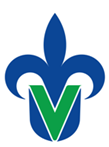 UNIVERSIDAD VERACRUZANA                      TA/F-1/0FACULTAD DE INGENIERIAZona: Orizaba - CórdobaTECNICO ACADEMICOREPORTE DE PRESTAMO Y/O ADEUDO DE LABORATORIOAtención: Titular T.A.Derivado del trabajo de EE, el estudianteMatriculaNombreDel programa educativo de:CURP:Ingeniería EléctricaIngeniería IndustrialIng. MecatrónicaIngeniería MecánicaIngeniería Civil13 2 4Fecha del evento: EstudianteTécnico AcadémicoSecretarioArchivoUNIVERSIDAD VERACRUZANA                      TA/F-1/0FACULTAD DE INGENIERIAZona: Orizaba - CórdobaTECNICO ACADEMICOREPORTE DE PRESTAMO Y/O ADEUDO DE LABORATORIOAtención:Titular T.A.Derivado del trabajo de EE, el estudianteMatriculaNombreDel programa educativo de:CURP:Ingeniería EléctricaIngeniería IndustrialIng. MecatrónicaIngeniería MecánicaIngeniería Civil13 2 4Fecha del evento: EstudianteTécnico AcadémicoSecretario Archivo